Napperon de la valeur de positionComparer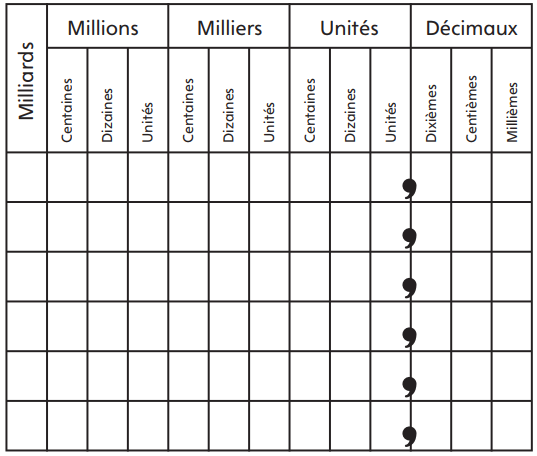 